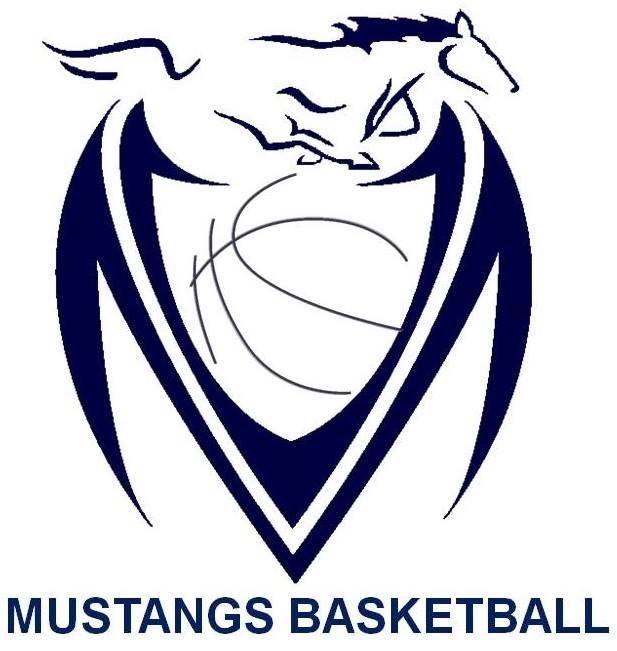 Massey Mustangs 2017-18 Junior Boys ROSTERCoaching Staff:Managerial Staff:NumberNameGradePosition Height#25Zain Al-Jabiry10Guard        5 ‘         8 “#35Felix Bain10Guard       5 ‘         10 “#31Shahir Khan10Guard       5 ‘          9 “#3Youssef Youssef10Guard       5 ‘         10 “#33Salah Hersi10Forward       6 ‘          1 “#42Alex McMillan10Forward       6 ‘          3 “#41Alexander Sabadus10Forward       6 ‘         2 “#40Sartaj Sidhu10Forward       6 ‘         0 “#43Muftah Ageli9Guard       5 ‘         10 “#4Hussain Al-Abody9Guard       5 ‘         7 “#10Ayman Bulto9Guard       5 ‘         10 “#5Abdelaziz El-Riyatti9Guard       5 ‘         9 “#3Natnael Tsegay9Guard       5 ‘         7 “#44Jaisiah Lynch9Forward       6 ‘         0 “#34Amrit Sran9Forward       6 ‘         1 “Keith McShan5th Year as (Head Coach for Massey Basketball)Heather Kurpy1st Year as (Teacher Sponsor for Massey Basketball)Katrina Birkner1st Year as (Teacher Sponsor for Massey Basketball)Jackie Kam5th Year as (Media Relations for Massey Basketball )Qin Liu1st Year as (Junior Manager for Massey Basketball)